ATA DE REUNIÃO DO CONSELHO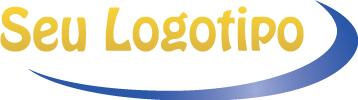 MEMBROS DO CONSELHO / PARTICIPANTES:Abertura
Observações
Apresentações
Observações
Observações do Comitê de Liderança
Observações
Itens da Agenda
Observações
Participantes
Observações
Aprovação das Atas Anteriores
Observações
Relatório do Diretor Executivot
Observações
Votos / Relatórios
Observações
Política das Reuniões
Observações
Outros Assuntos
Observações
Pendências
Observações
Convocar a Sessão Fechada
Observações* Clique Aqui Para abrir um modelo no smartsheet * DATA:Quinta-feira, 03/03/2016HORÁRIO:10:30 LOCAL:Sala de Conferência BPRESIDENTE:Ana Azevedoemail:  a.azevedo@suaempresa.comfone:  00-0000-0000ESCRIVÃO:Luiza Garciaemail:  l.garcia@suaempresa.comfone:  00-000-000TÍTULO:2017 Meta de Desenvolvimento2017 Meta de Desenvolvimento2017 Meta de DesenvolvimentoAna AzevedoLuiz CostaRafaela CastroEloisa BritoAprovação do Presidente:
(Assinatura e Data)Aprovação do Vice Presidente:
(Assinatura e Data)